WORKSHOP ON SCRIPTWRITINGCurrent affair, Documentary, FilmThe Department of Journalism conducted a workshop on Scriptwriting, Current affair, Documentary, Film on the 10th of March 2022. The resource person of the day was Sanub Sasidharan head of Myfin TV (Kerala’s first integrated media for business and finance). The workshop began around 2:00 pm with the welcome speech delivered by Asst. Professor Nikitha Shaji Thomas (Head-in-Charge). The workshop was conducted successfully with an interactive session by Mr. Sanub Sasidharan and the students. The coordinators of the event were Asst. Prof. Krishnendu and Asst. Prof. Athira. The workshop came to an end with the vote of thanks by Asst. Prof. Athira.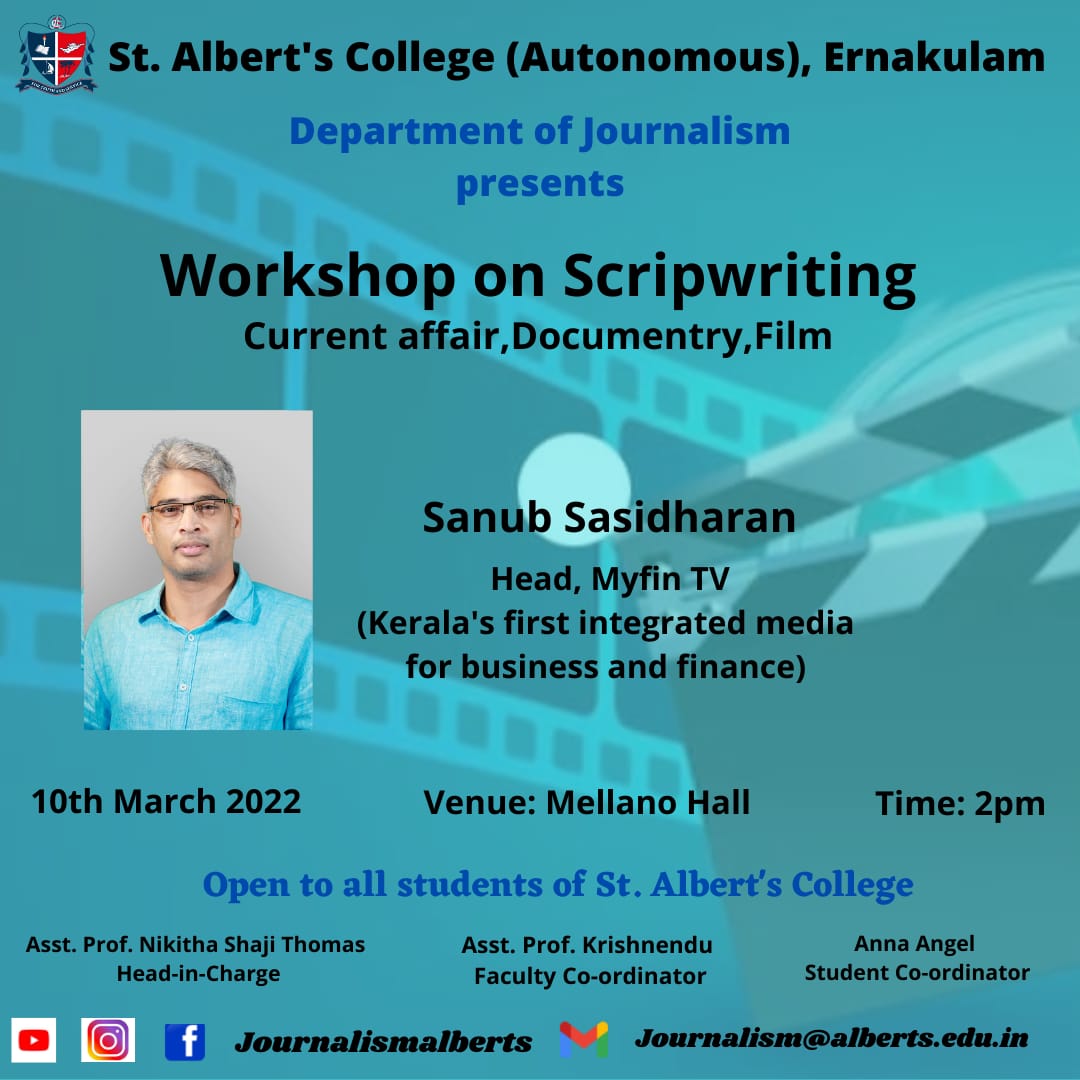 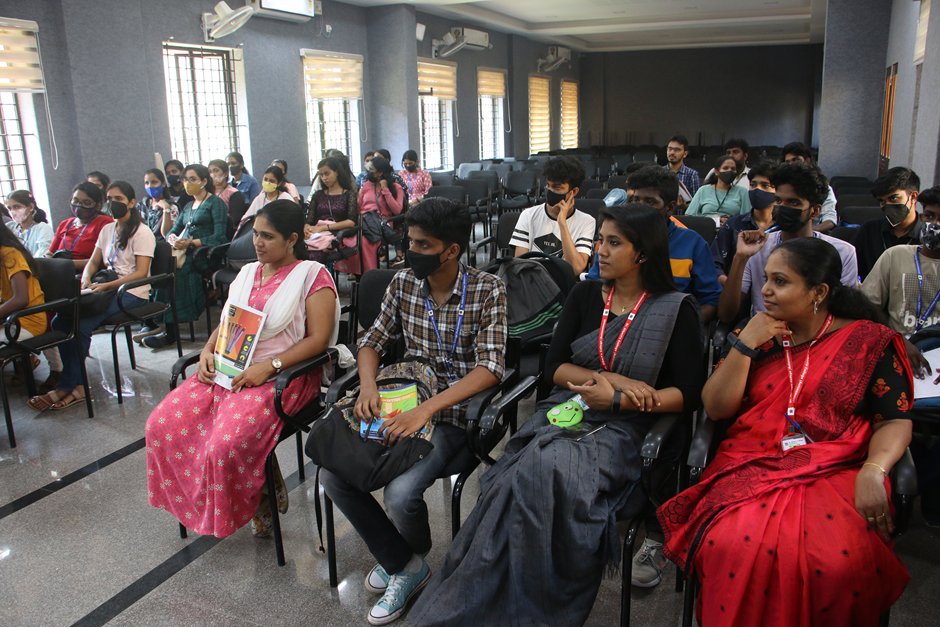 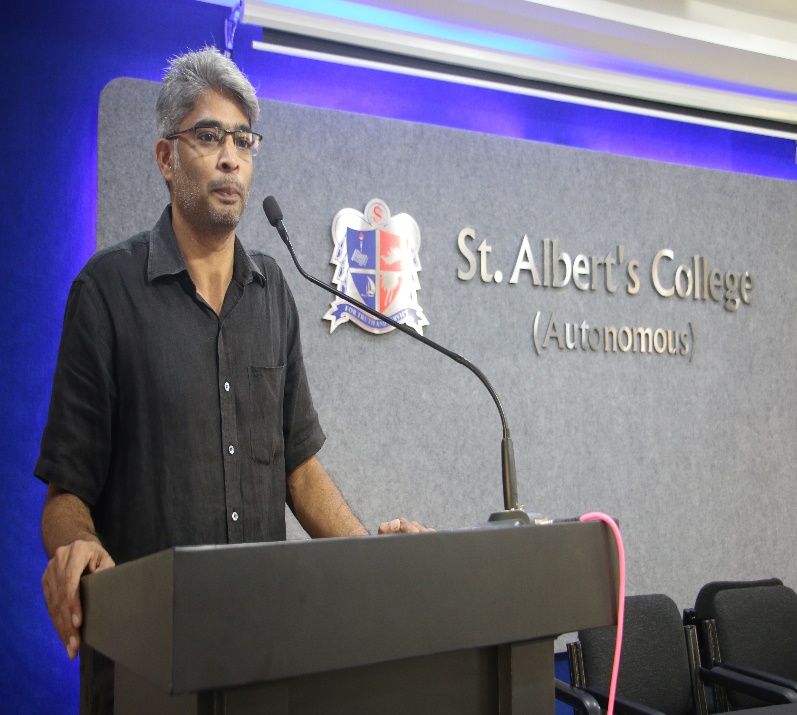 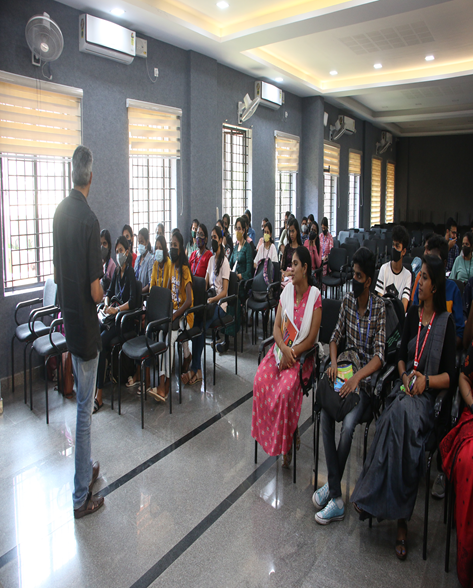 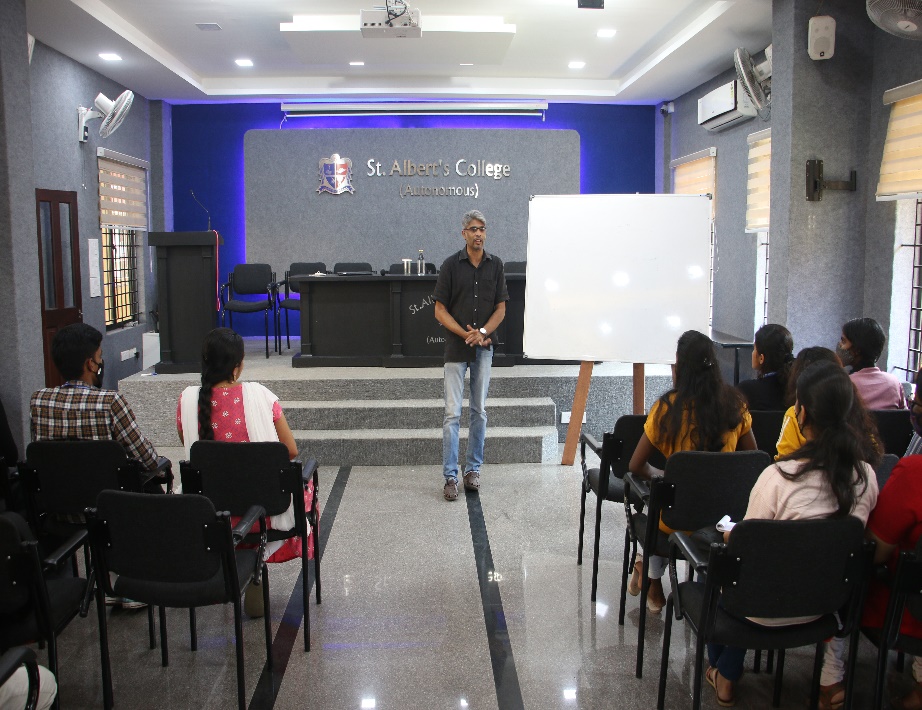 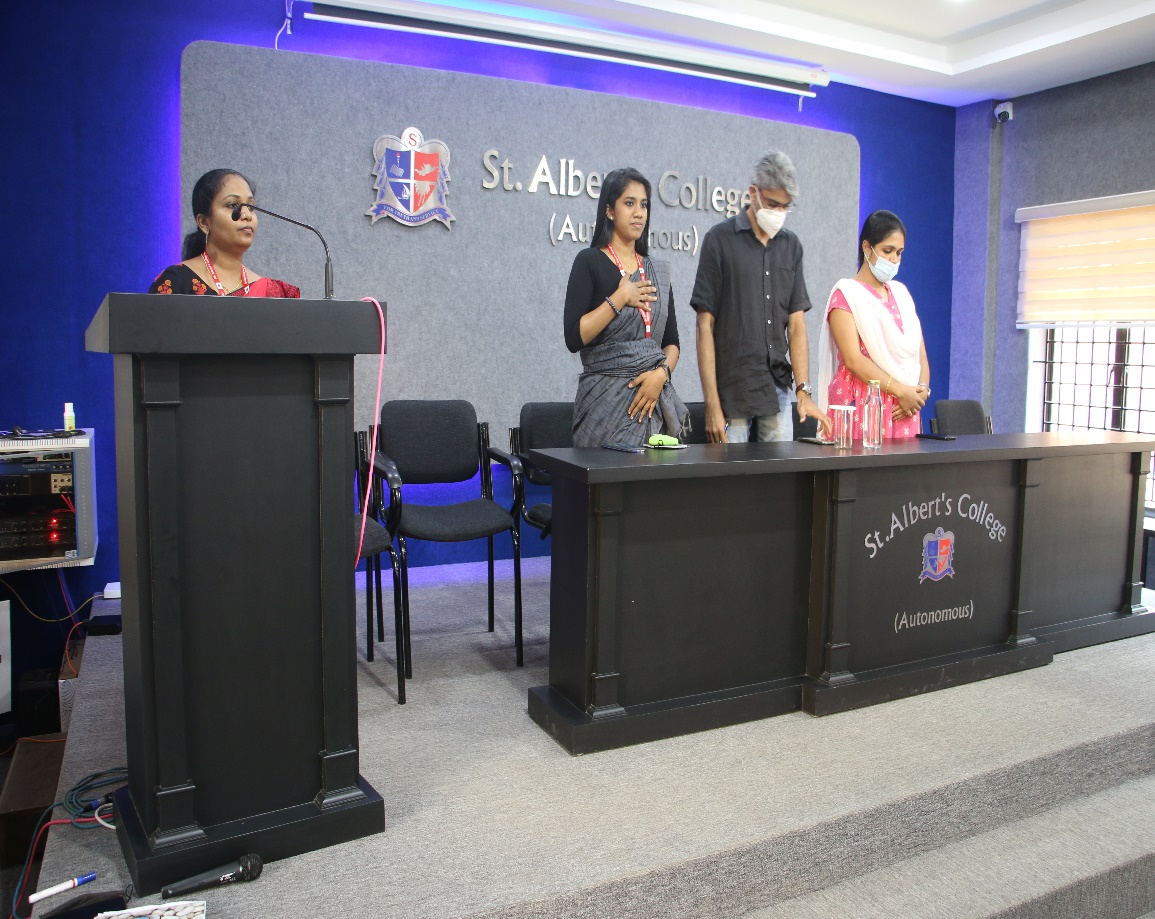 